C.V of sara omar swar Full name ; lecture Dr sara omar swar            Place and date of Birth / Iraq/ Erbil 1987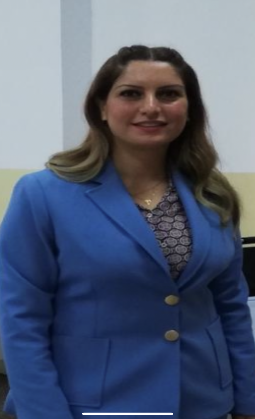 E-mail sara_swar@yahoo.comGeneral specialty /   Food science technology Sub- specialty /  Food microbiology 2007 Bachelor degree in food science , collage of agriculture engineering science , food technology departments , Salahaddin university 2014 M.Sc. degree in food microbiology ,collage of agriculture engineering science , food technology departments , Salahaddin universityIsolation and identification of Helicobacter pylori from water and food and patients , molecular characterization of H. pylori gene by using conventional methods PCR  in Erbil , Iraq .2021 PhD degree in food microbiology , collage of Science , Biology department , Soran university Ultrastructural and Molecular Characterization (PCR ) of Sarcocystis species (Lankester, 1882) Isolated from Domestic Sheep and Goats in Soran City, Erbil-IraqAcademic record 2007- 2021/ assist lecture and lecture in food science departmentIn Addition , I had taught General microbiologyDairy microbiology Food safety Food poisoning Genetic modified food Publication1/Detection  of Helicobacter pylori in leafy vegetables by PCR  and determination of the antibacterial activity of green tea and garlic extracts against isolated bacteria 2/Recent advanced in molecular characterization of Sarcocystis species in some meat producing animals3/Prevalence and microscopic studies of mixed sarcocystis infection in naturally infected sheep and goats in soran city 4/ Ultrastructure and molecular characterization of Sarcocystis species in domestic sheep and goatsBook chapter (Agrobiologicalrecord.com)Sarcocystosis in meat-producing animals An updating on the molecular characterization        2-Viral Diseases of fish        3-Parasitic diseases of fish       4- Possible Role of Pets , Wilds and Domestic Animals in the Transmission of COVID 19 to Humans 